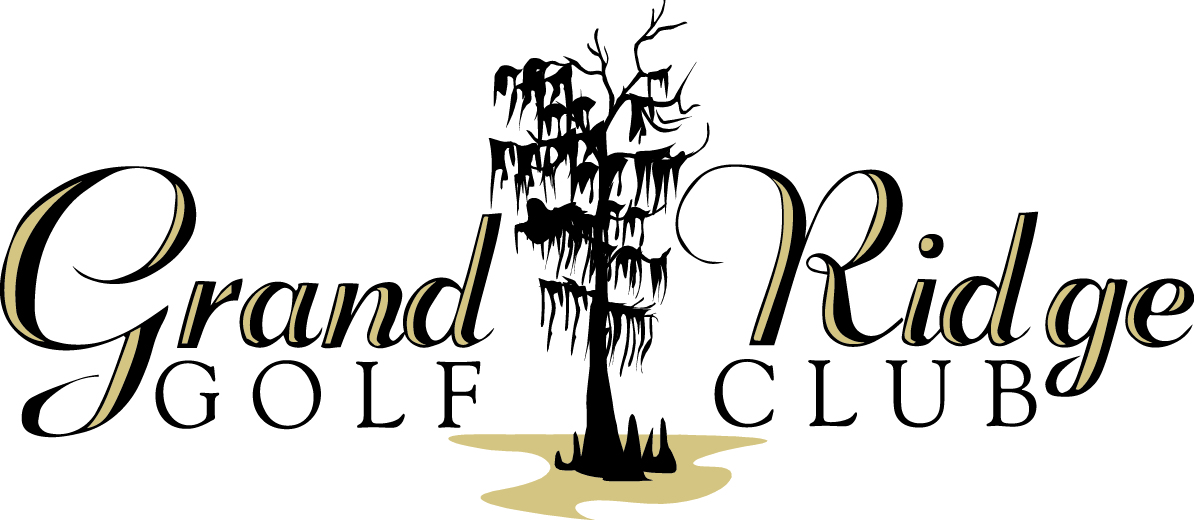 GOLF COURSE SUPERINTENDENT OPPORTUNITYLocation:	Grand Ridge Golf & Country Club	500 Willowdale Blvd. 	Luling, LA  70070	www.grandridgegolf.comGolf Course Superintendent needed for beautifully restored Grand Ridge Golf Course (GRGC) located in Luling, LA just 15 minutes from  the New Orleans Metropolitan Area.  This 18 hole, par-72 golf course with 140 slope and 73.8 rating has a length of 6,853 yards.   The Course and  Facilities sit on a ridge  that stretches across the Mississippi River delta’s scenic wetlands with abundant wildlife.  GRGC seeks a motivated and enthusiastic superintendent to help it become one of the top rated golf courses in the state.GRGC has an excellent state of the art irrigation system and a strong fleet of equipment.Along with exceptional employees, GRGC owners are seeking a real team player with a lot of energy to provide recreational golfers with a first rate golf course.GRGC is owned and operated by few committed hard working individuals who are engaged, supportive, and knowledgeable.  Their mission is provide the local members and green fee golfers with a well maintained, top notch golf course that is both challenging and fun..  GRGC is in a friendly family oriented community and includes a golf course, driving range, pro-shop, club house, restaurant, and 19th hole.   It also has a newly renovated Olympic size swimming pool,  tennis courts, and provides fishing; all supported by a friendly staff. Competitive negotiable salaryImmediate vacancy Contact Pete Gilbert at (504) 382-1481 or pete.v.gilbert@gmail.com